Wednesday 6th January Number Cards Task InstructionsUsing the 6 cards on a page, complete the following tasks:Order the numbers from smallest to largest.CIRCLE what number is the thousand place value.UNDERLINE what number is the hundred thousand place value.Pick 2 of the number cards and subtract one from the other to find the difference. (Remember – to have the largest number on top!)Extension:Which pair of numbers from either sheet have:The GREATEST differenceThe SMALLEST differenceYou can use a pen and paper to work out the answer or print the sheet and draw on that- whichever works for you!  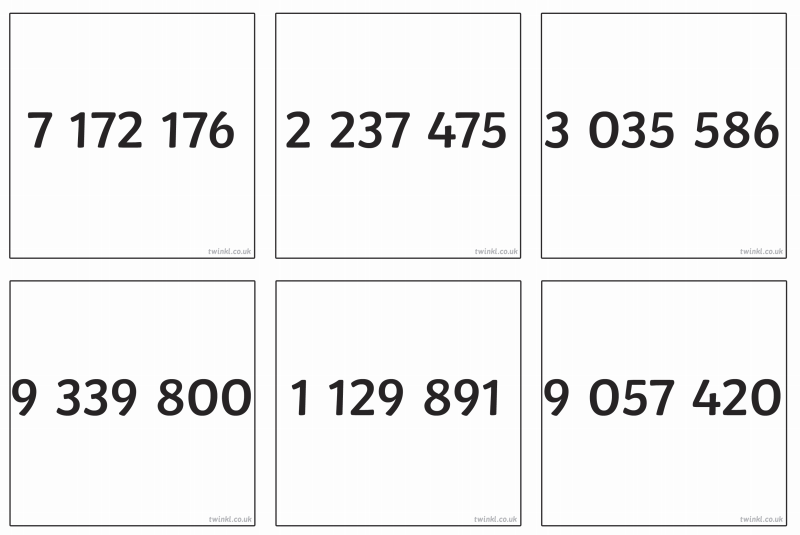 